	 									           				            		 		                      تاریخ نامه وارده :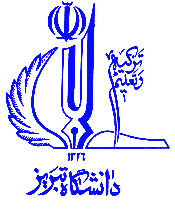 فرم درخواست مبلغ معادل امتیاز گرنت از بابت برگزاری کارگاه یا انجام سخنرانی مدير محترم امور پژوهشی دانشگاهبا سلام و احترام؛	به استحضار میرساند یک مورد سخنرانی / کارگاه با مشخصات ذیل در این دانشکده برگزار گردیده است. خواهشمند است دستور فرمائید ضمن بررسی کارشناسی، نسبت به اختصاص مبلغ معادل امتیاز گرنت به افراد مشارکت کننده اقدام گردد.								        							 نام و نام خانوادگي معاون پژوهش و فناوری واحد:   ..............................................      نام واحد: ..................................    محل امضاء :کارشناس محترم گرنت لطفا جهت درج مبالغ مورد تایید در سابقه گرنت همکاران:مدیر امور پژوهشی دانشگاهمبالغ مورد تایید به همکاران یاد شده در بالا اختصاص یافت.                                                                                                                                                                                                                                           کارشناس  گرنت مشخصات جلسه سخنرانی / کارگاهمشخصات جلسه سخنرانی / کارگاهمشخصات جلسه سخنرانی / کارگاهمشخصات جلسه سخنرانی / کارگاهعنوان کارگاه (در صورتیکه برنامه به صورت کارگاه بوده است):      .................................................................     تاریخ و شماره نامه صدور مجوز برنامه :        .........................................................................عنوان کارگاه (در صورتیکه برنامه به صورت کارگاه بوده است):      .................................................................     تاریخ و شماره نامه صدور مجوز برنامه :        .........................................................................عنوان کارگاه (در صورتیکه برنامه به صورت کارگاه بوده است):      .................................................................     تاریخ و شماره نامه صدور مجوز برنامه :        .........................................................................عنوان کارگاه (در صورتیکه برنامه به صورت کارگاه بوده است):      .................................................................     تاریخ و شماره نامه صدور مجوز برنامه :        .........................................................................مشخصات اعضای هیات علمی دانشگاه تبریز که در برگزاری این برنامه مشارکت نموده اند<<<<<<<< لطفا دقت لازم به عمل آید تا برای هر فرد در هر فعالیت فقط یکبار فرم حاضر تکمیل و ارسال گردد >>>>>>>>مشخصات اعضای هیات علمی دانشگاه تبریز که در برگزاری این برنامه مشارکت نموده اند<<<<<<<< لطفا دقت لازم به عمل آید تا برای هر فرد در هر فعالیت فقط یکبار فرم حاضر تکمیل و ارسال گردد >>>>>>>>مشخصات اعضای هیات علمی دانشگاه تبریز که در برگزاری این برنامه مشارکت نموده اند<<<<<<<< لطفا دقت لازم به عمل آید تا برای هر فرد در هر فعالیت فقط یکبار فرم حاضر تکمیل و ارسال گردد >>>>>>>>نوع همکاری:سخنران (با ذکر زمان سخنرانی)مدیر برنامه (با ذکر کل زمان تدریس انجام شده در برنامه)هماهنگ کننده‌ی حضور سخنران یا مدرس نام و نام خانوادگی:عنوان سخنرانی:زمان به دقیقه:تاریخ برگزاری:این قسمت توسط  کارشناس مربوطه تکمیل خواهد شد.امتیاز مورد تائید: امتیاز مورد تائید:امتیاز مورد تائید:این قسمت توسط  کارشناس مربوطه تکمیل خواهد شد.مبلغ:مبلغ:مبلغ: